Serie MAX Module F 60 / 80 /100  By Introplus.be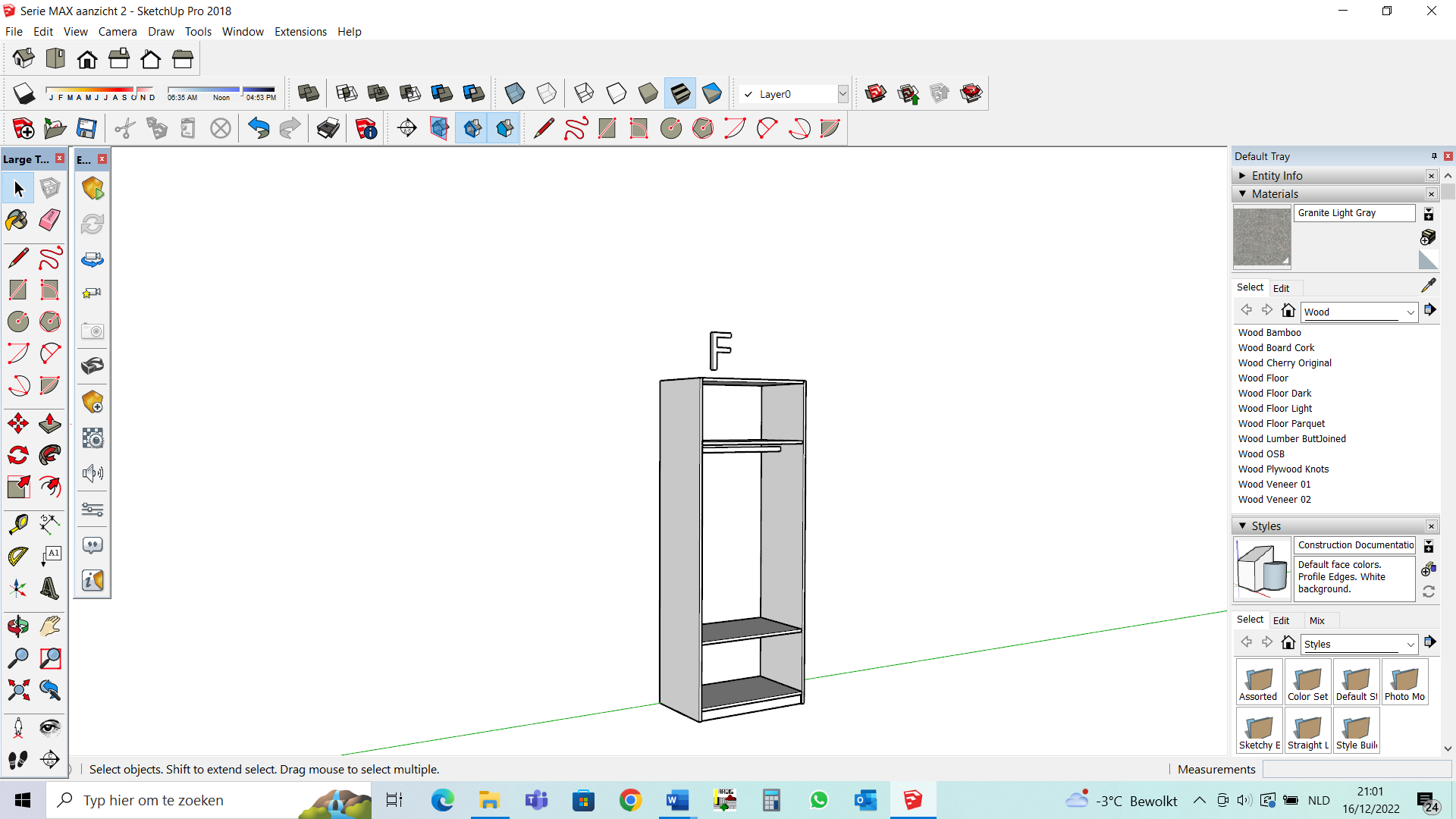 Onderdelen : Zijde Links 1xZijde Rechts 1xKop en grond 2x ( zijn gelijk aan elkaar )Banken 2xDeuren 2x ( omkeerbaar )Plinten 2x ( sluitingen naar binnen steken ) ( zijn gelijk aan elkaar )Aluminium trekker 1xZakje met het nodige beslag voor montageHaal alles uit de verpakking en sorteer na afloop.Wij raden aan de kast na montage te bevestigen aan de muur d.m.v.. L-haak ( niet meegeleverd ) wij zijn niet verantwoordelijk voor verkeerdelijk gebruikWerk op een vlakke plaats en bij voorkeur op karton of deken.Neem de handleiding eens goed door vooraleer je start, dit maakt het duidelijk en werkt makkelijker.Stap 1:Bereid de linker en rechter zijde voor. ( tip: tel de gaten ) rechter zijde is het spiegelbeeld van de linker zijde. Let goed op wat de bovenkant is, dit is voorzien van een gaatje, zie foto 1.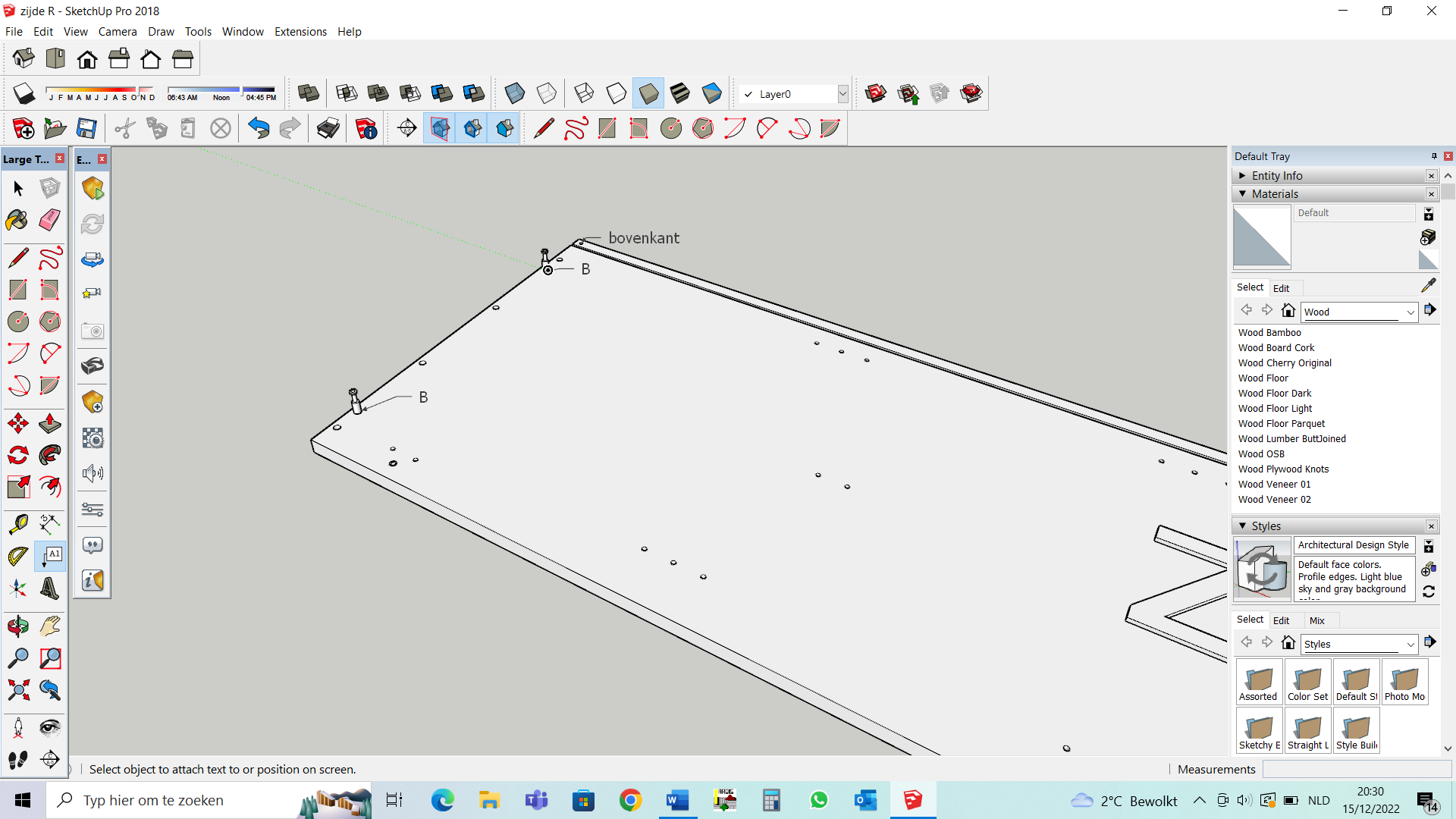 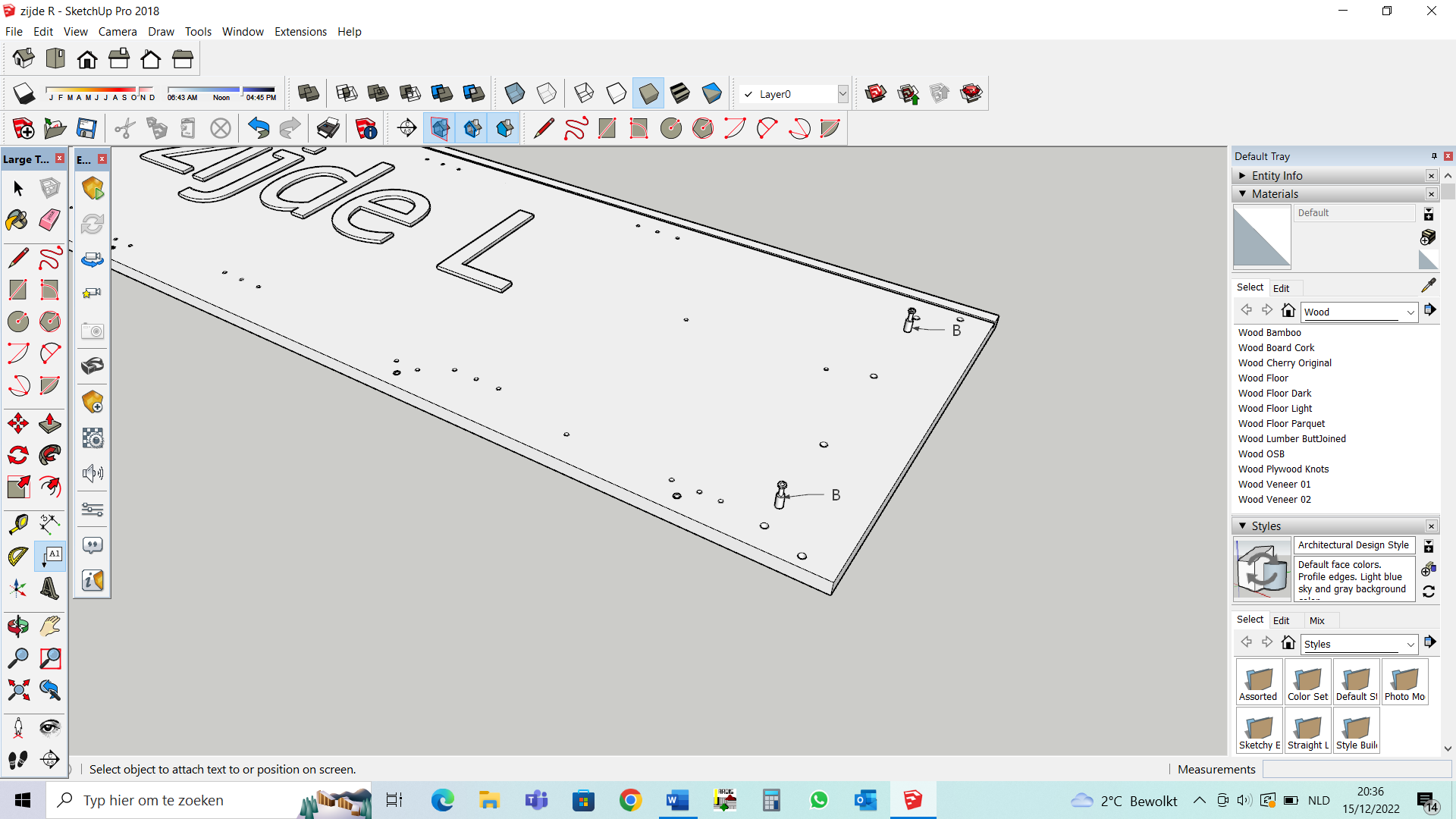 Stap 2 :Bereid de kop en grond voor.Plaats beslagonderdeel “A” in de voorziene openingen met kruisje naar boven en pijltje in de richting zoals aangegeven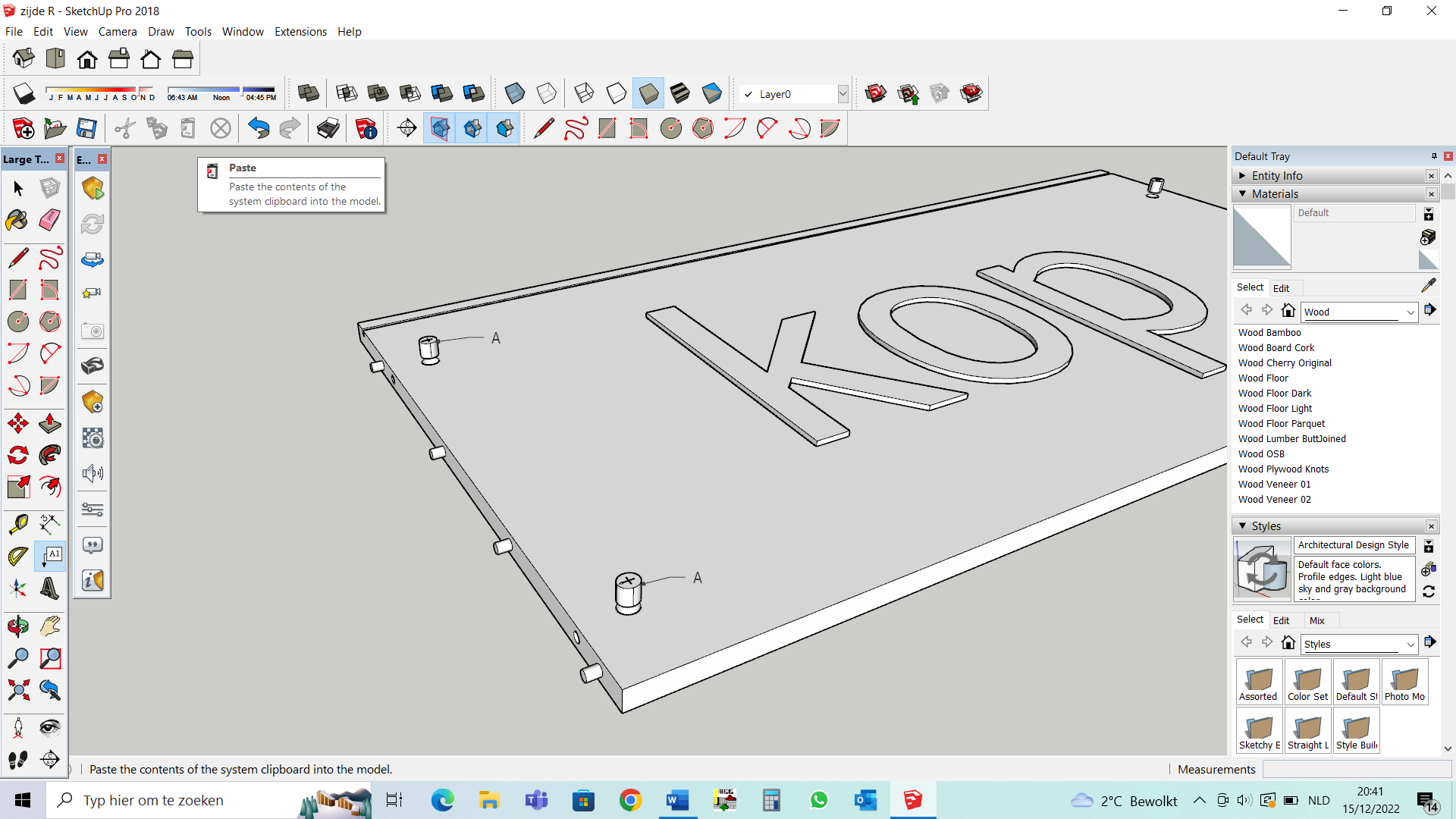 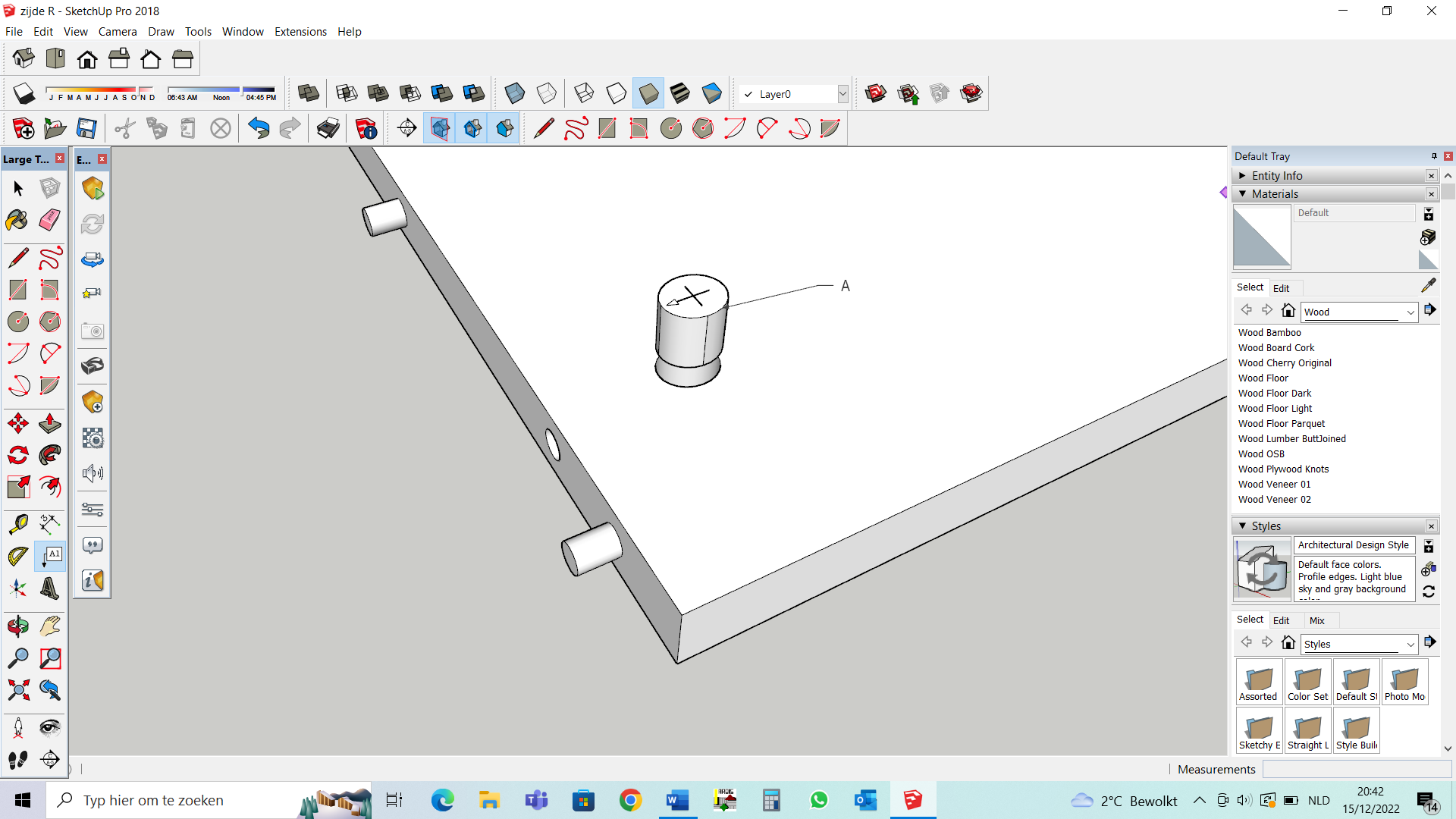 Stap 3:Bereid de grond voor om de plinten te monteren.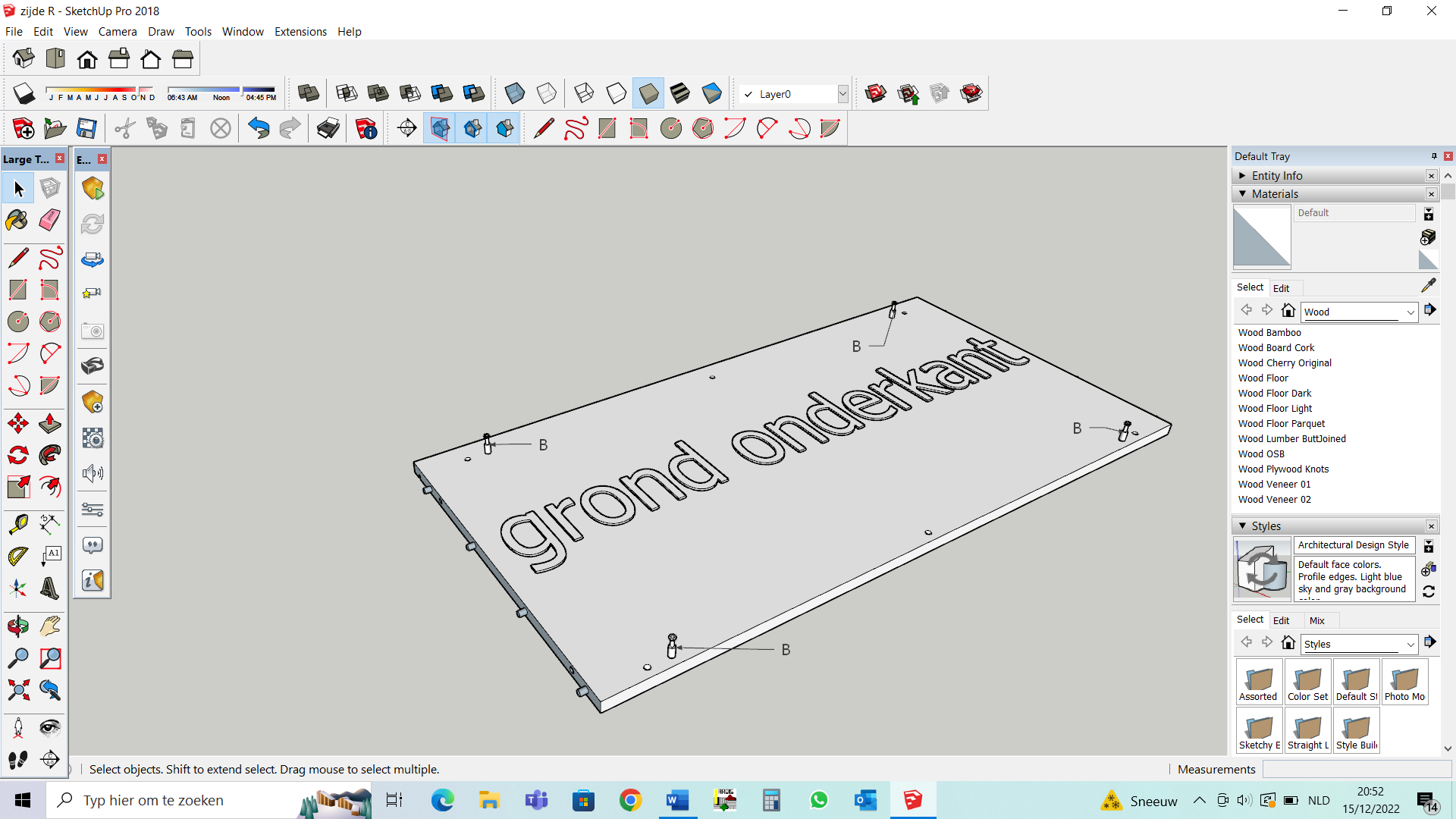 Stap 4:Bereid de plinten voor om op de bodem te monteren.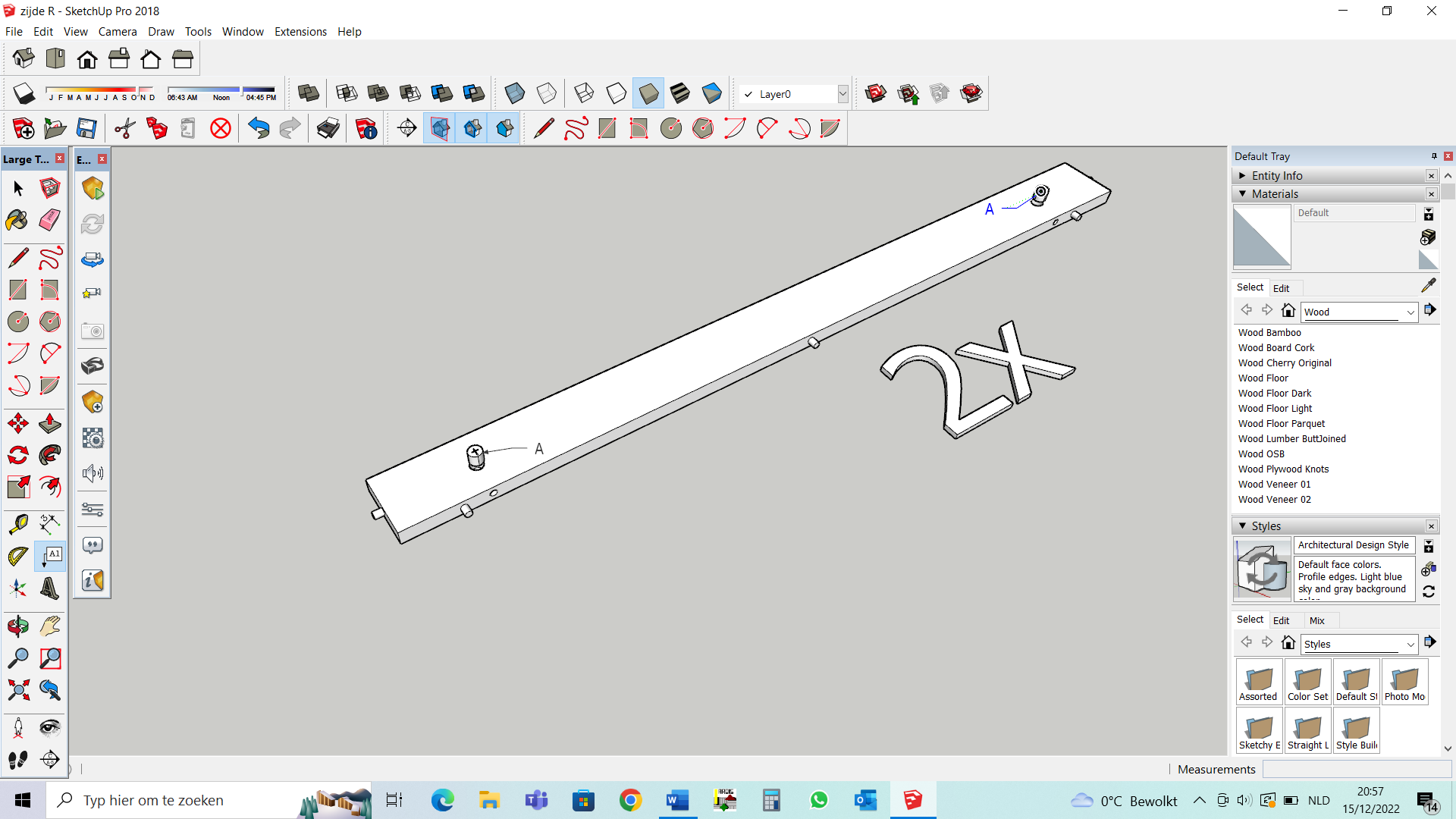 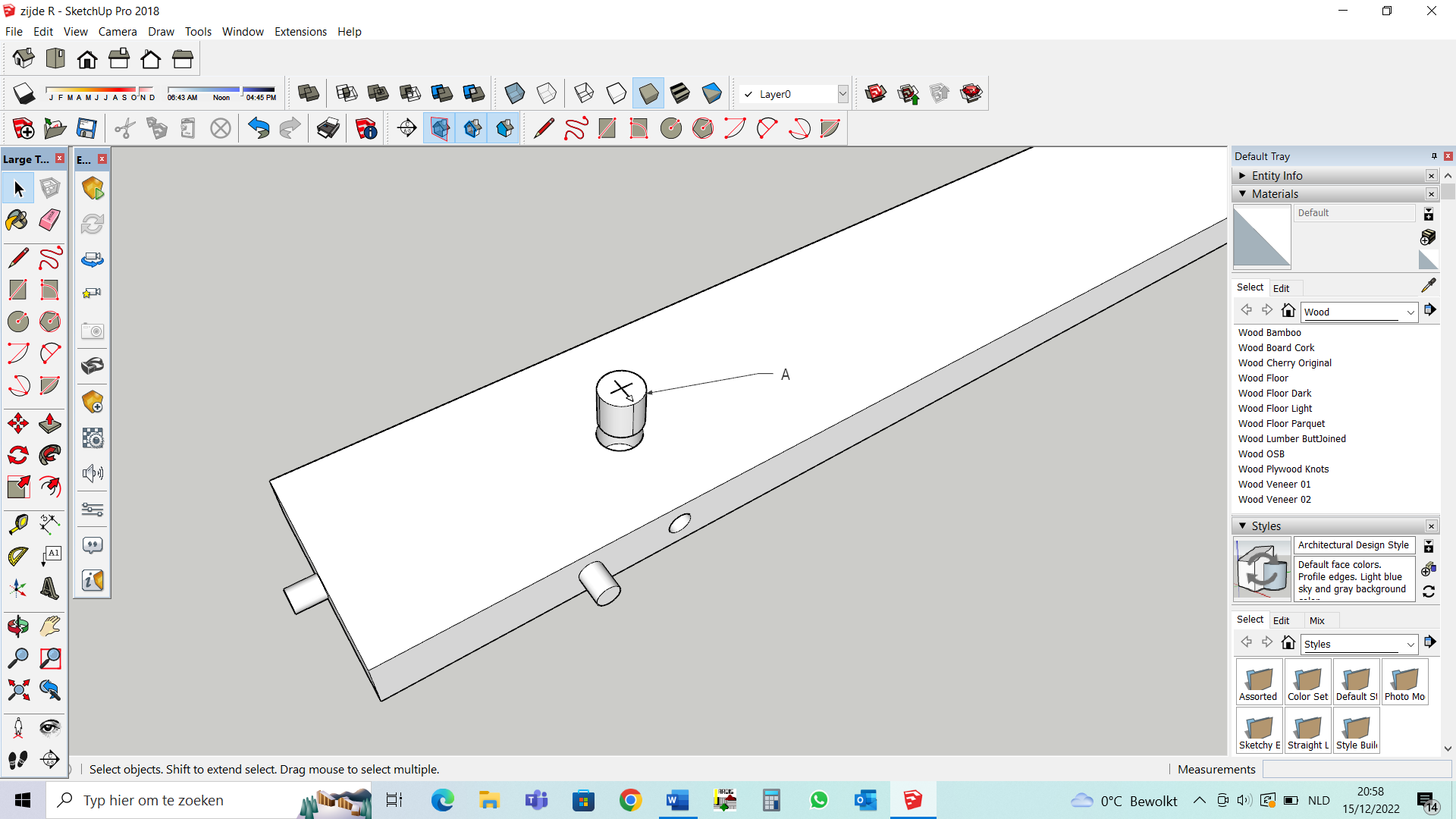 Stap 5:Plaats de plinten zoals aangegeven op de onderkant van de grond en draai sluitingen “A” aan.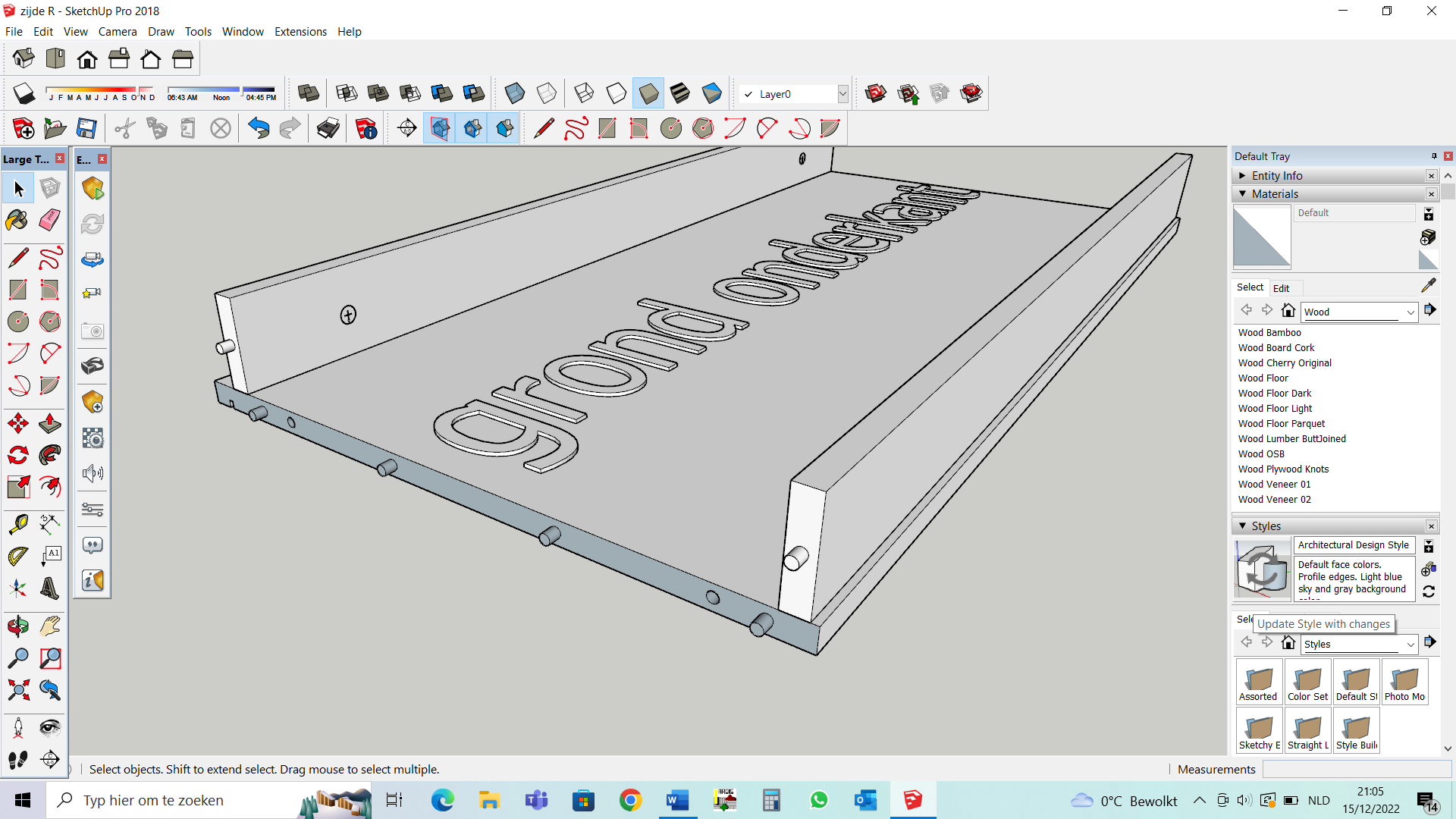 Stap 6:Draai bodem om en verbindt deze met zijde links of rechts zoals aangegeven en draai de sluitingen “A” aan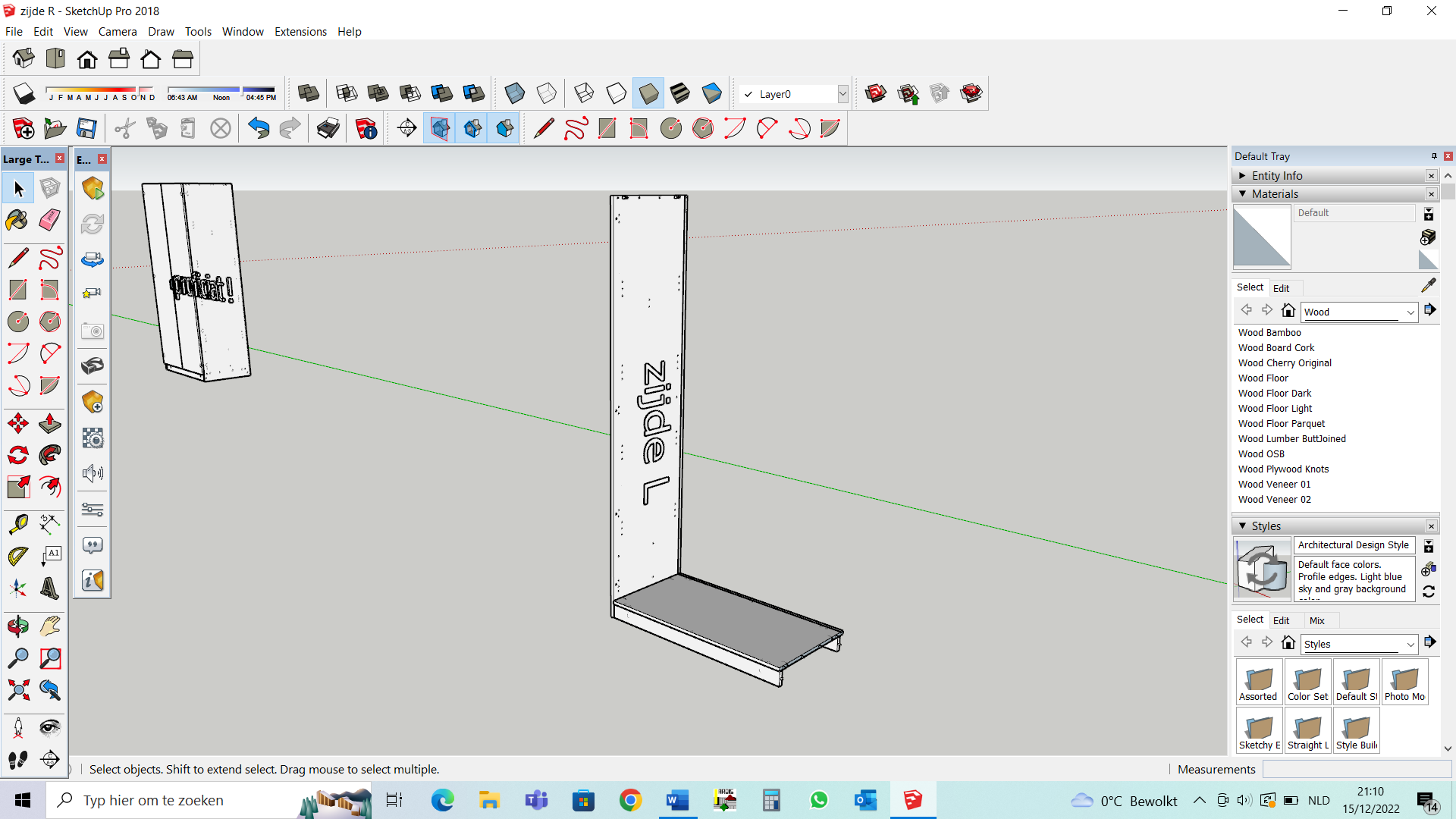 Stap 7:Plaats rug in de groef van de zijde & bodem en zet vast met adapter “G” in de rug en schroef “F” in de zijde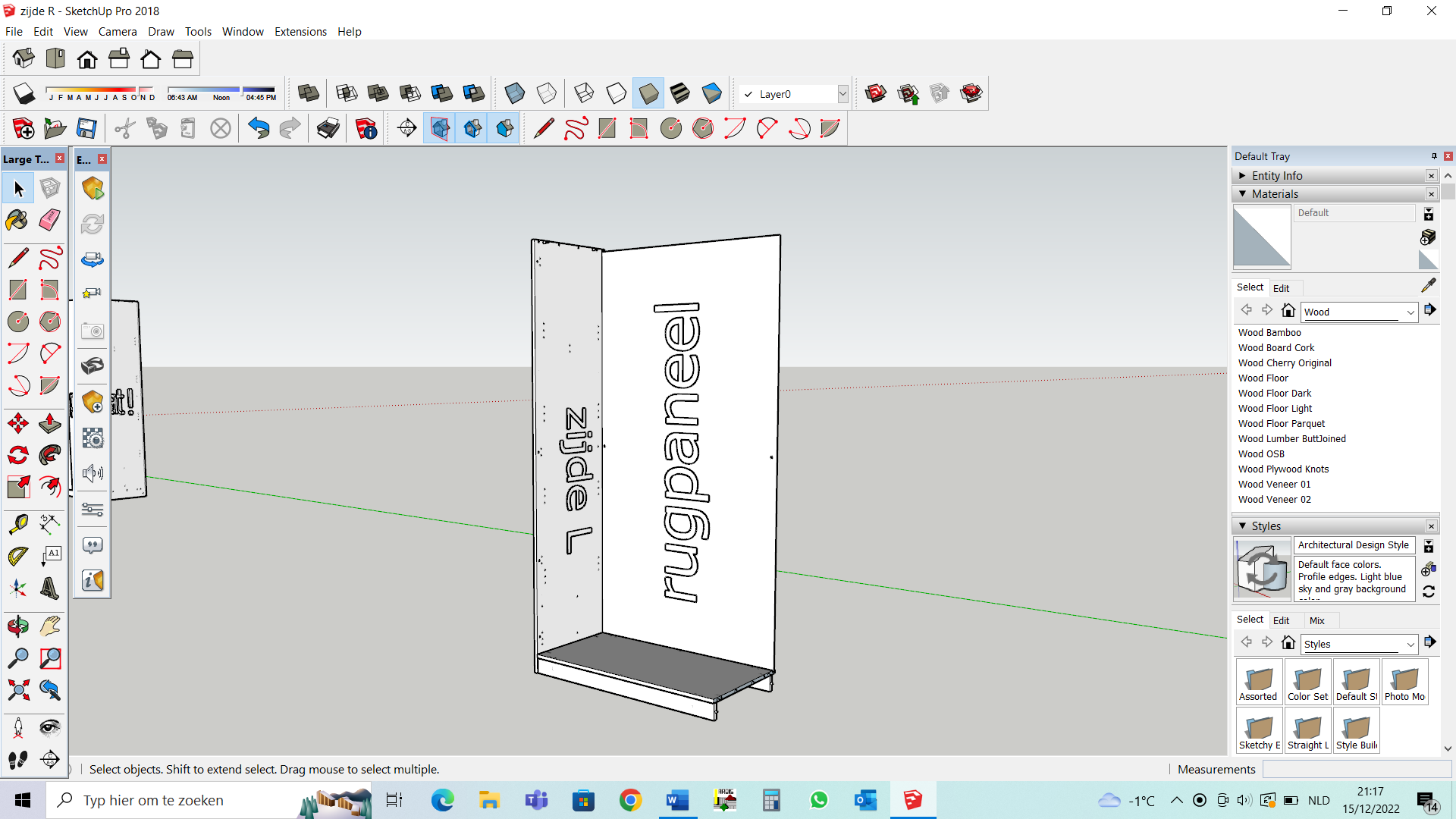 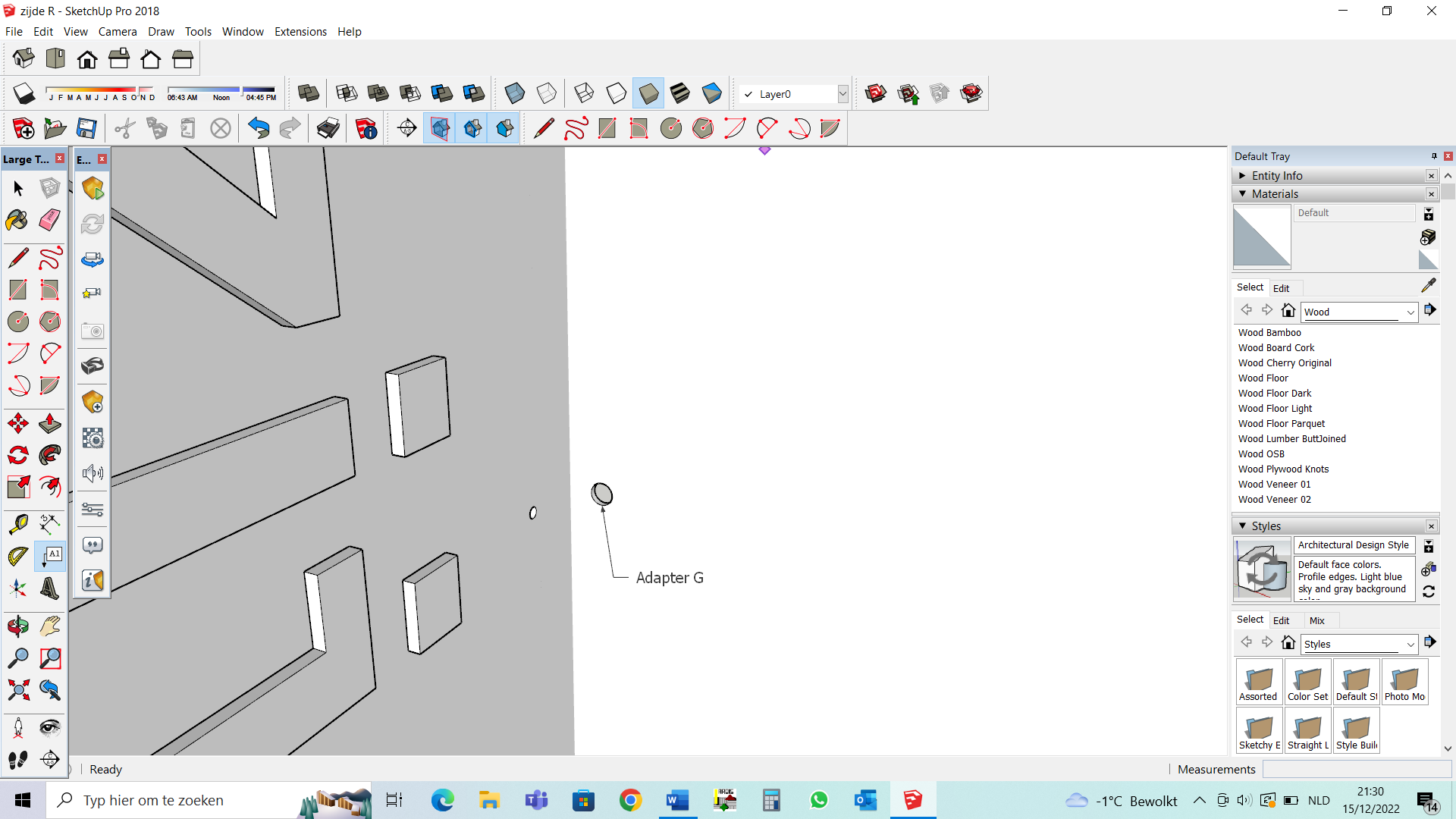 Stap 8:Plaats kop ondersteboven op rug paneel met groef naar beneden en schuif in de zijde, draai vervolgens de sluitingen “A” aan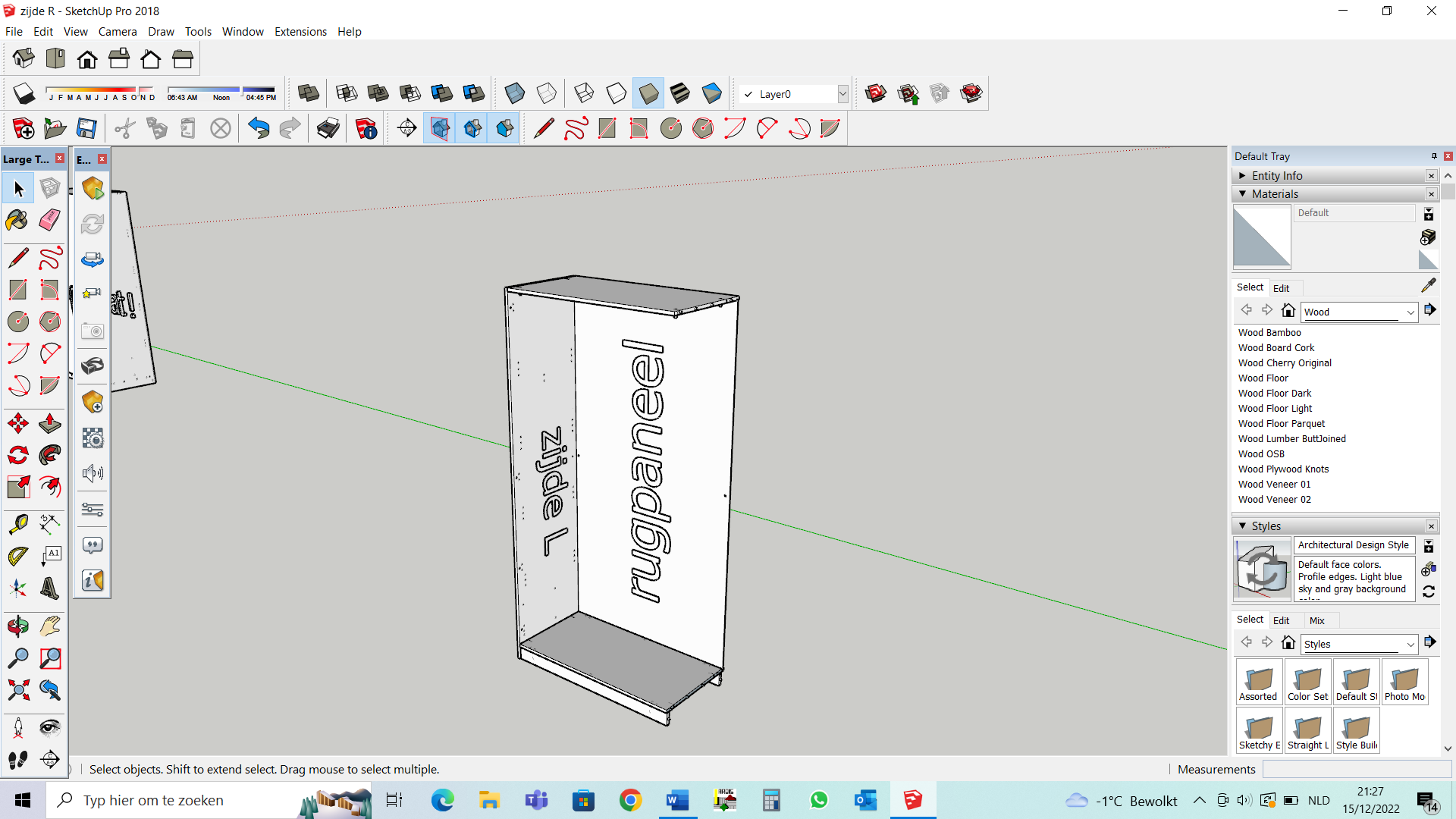 Stap 9:Plaats de andere zijde en draai de sluitingen “A” aan.Plaats vervolgens de andere adapter “G” in de rug en schroef “F” in de zijdeStap 10:Verdeel de bankdragers “H” op de gewenste hoogte ( 2 niveaus ) en plaats de banken in één verticale beweging neerwaarts op de bankdragers ( banken zijn voorzien van boringen waarin de bankdragers passen ) deze houden op hun beurt de zijden samenMonteer de adapters “J” op de aangegeven plaats om vervolgens de roede te kunnen plaatsen ( zie afbeelding hieronder )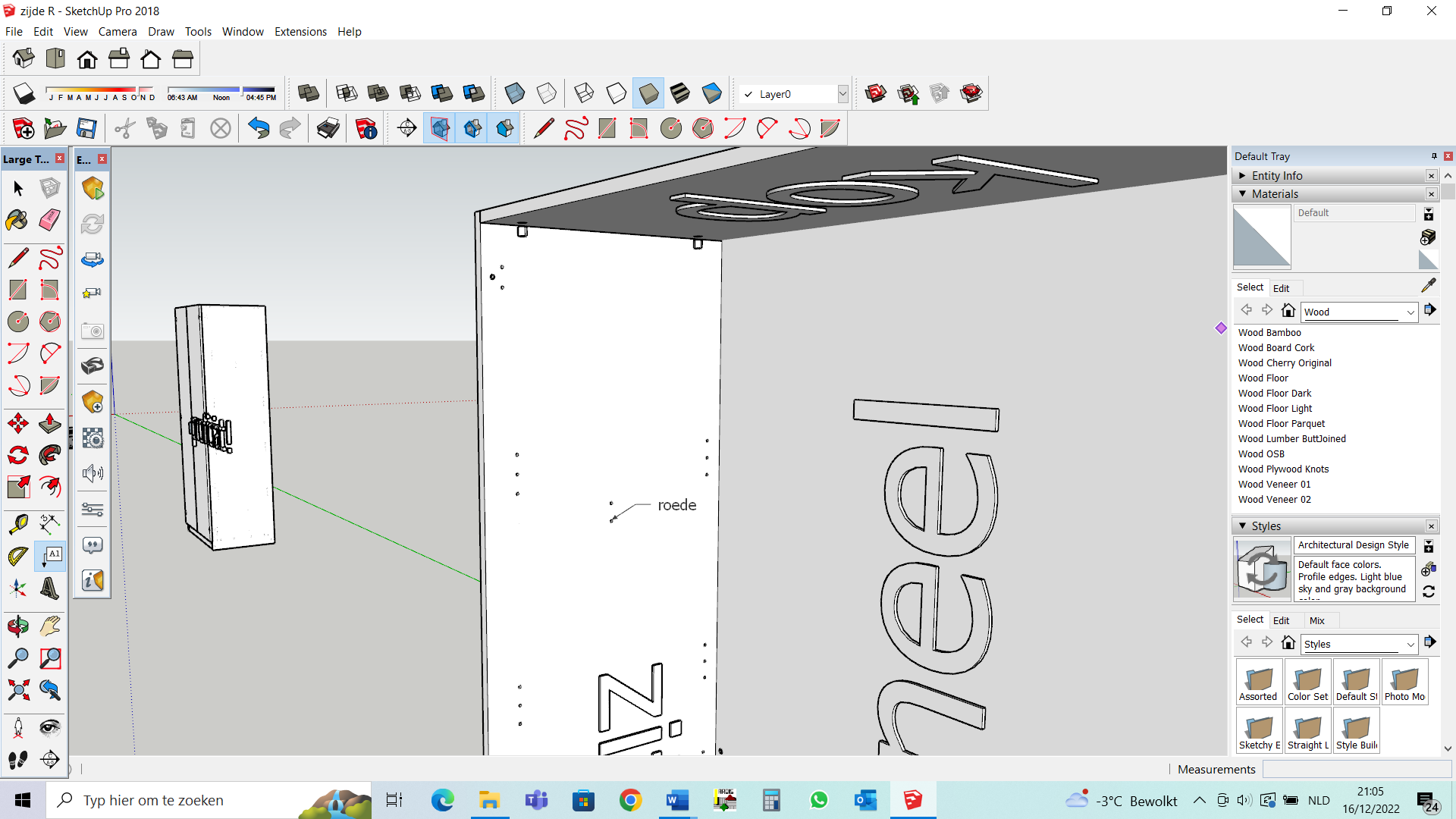 Stap 11:Bereid de deuren voor door beslag “C” erin te monteren ( de scharnieren zijn voorzien van euro schroeven “E” )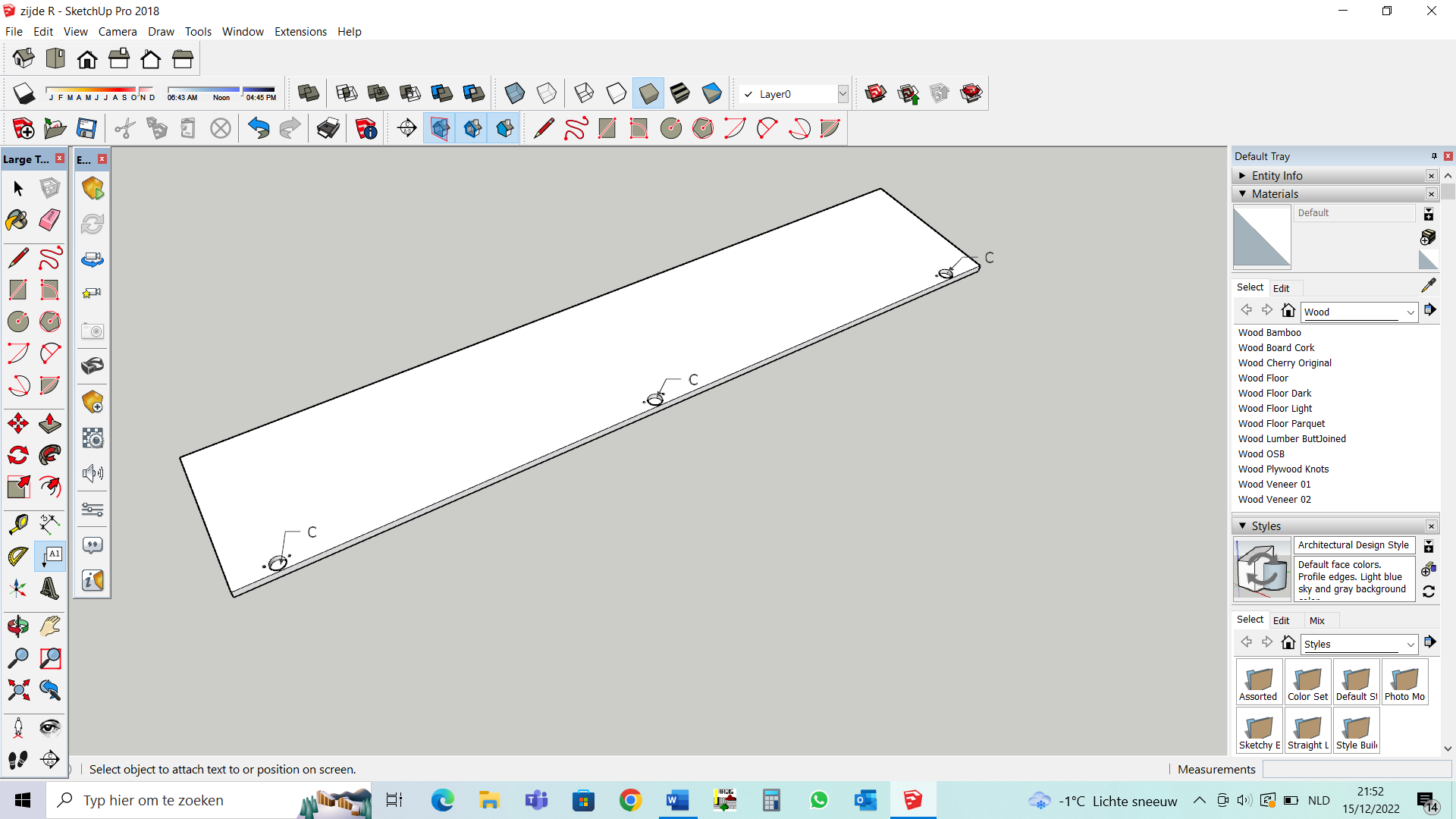 Stap 12:Plaats de deuren en schroef de bevestigingsplaat vast in de daarvoor voorziene voorgeboorde gaatjes.Bijregelen kan in de scharnier zelf indien nodig ( normaal niet indien kast perfect pas en vlak staat opgesteld )Stap 13:Plaats de trekker “D” op de daarvoor voorziene plaats ( kies de deur rechts of links ), er zijn schroeven 2.5 x 20 voorzienProficiat, kast is klaar voor gebruik.Wij raden aan de kast te bevestigen aan de muur voor optimale veiligheid.Geniet nu van jullie nieuwe kast.